
 UMOWA nr CRU/DIT/……../2023(projekt)Zawarta pomiędzy:„Koleje Małopolskie” Sp. z o.o. z siedzibą w Krakowie przy ul. Wodnej 2, 30-556 Kraków, wpisana do Rejestru przedsiębiorców Krajowego Rejestru Sądowego prowadzonego przez Sąd Rejonowy dla Krakowa – Śródmieścia w Krakowie XI Wydział Gospodarczy Krajowego Rejestru Sądowego pod numerem KRS: 0000500799, NIP: 677 23 79 445, REGON 123034972, o kapitale zakładowym 
w wysokości 66 365 000,00 zł w pełni pokrytym, zwanym dalej Zamawiającym, reprezentowanym przez:Tomasza Warchoła – Prezesa ZarząduaW PRZYPADKU SPÓŁKI PRAWA HANDLOWEGO* ………………………………………… z siedzibą w ……………… ul. ……………, …-…… ………………, spółką wpisaną 
do rejestru przedsiębiorców - Krajowego Rejestru Sądowego prowadzonego przez Sąd Rejonowy dla ……… w ………, … Wydział Gospodarczy Krajowego Rejestru Sądowego, pod nr KRS: …………, NIP: …………, REGON: …………, kapitał zakładowy w wysokości ……… złotych, opłacony 
w całości/do kwoty ……… złotych, reprezentowaną przez: ……………………………………………………………………………………….. ……………………………………………………………………………………….. W PRZYPADKU OSOBY FIZYCZNE J PROWADZĄCEJ DZIAŁALNOŚĆ GOSPODARCZĄ* ………………………………………………… zamieszkałym/ą w …-…… ……………, ul. ……………, prowadzącym/ą działalność gospodarczą pod firmą: …………… wpisaną do Centralnej Ewidencji 
i Informacji o Działalności Gospodarczej, adres głównego miejsca wykonywania działalności …-…… ……………………………, ul. …………………………, NIP: …………, REGON: …………, PESEL: zwanym dalej Wykonawcą, którego reprezentują:…………………………………………………………………………………..…zwanymi dalej łącznie lub osobno Stronami lub Stroną.niniejsza Umowa, zwana dalej „Umową” zostaje zawarta po przeprowadzeniu postępowania 
o udzielenie zamówienia w trybie ……………….. – pn. „…………………….”  znak sprawy:……………., 
na podstawie Regulaminu udzielania zamówień w Spółce „Koleje Małopolskie” Sp. z o.o. wyłączonych spod stosowania Ustawy z dnia 11 września 2019 r. – Prawo Zamówień Publicznych.Przedmiot UmowyPrzedmiotem Umowy jest dostawa Oprogramowania (licencje) oraz usługi konfiguracji i migracji poczty elektronicznej dla Spółki „Koleje Małopolskie” sp. z o.o. z siedzibą w Krakowie przy ul. Wodna 2, 30-556 Kraków.Wykonawca zobowiązany jest w ramach Umowy dostarczyć następujące Oprogramowanie (licencje z okresem subskrypcji wynoszącym 12 miesięcy):Exchange Online (Plan 1) – w ilości 150 szt.;Exchange Online Kiosk - w ilości 350 szt.;Do obowiązków umownych Wykonawcy należy:Konfiguracja usługi MS Exchange;Migracja kont użytkowników Zamawiającego.Przedmiot Umowy zostanie zrealizowany przez Wykonawcę zgodnie z Opisem Przedmiot Zamówienia (OPZ), - Załącznik nr 1 do Umowy oraz zgodnie ze złożoną ofertą, której treść stanowi Załącznik nr 7 do Umowy. § 2 Zasady realizacji umowyWykonawca dostarczy Zamawiającemu Oprogramowanie (licencje) będące Przedmiotem Umowy w terminie do 30 dni (słownie: trzydzieści) od dnia zawarcia Umowy. Oprogramowanie odbierane będzie przez osobę upoważnioną przez Zamawiającego w obecności upoważnionego przedstawiciela Wykonawcy, a jego przyjęcie potwierdzone będzie protokołem odbioru. Zamawiający nie jest zobowiązany do odbioru Oprogramowania w razie stwierdzenia jego wad lub braków, w tym braków ilościowych. W takiej sytuacji Wykonawca zobowiązany jest 
w terminie do 5 dni roboczych uzupełnić braki. Z chwilą podpisania protokołu odbioru przez Strony na Zamawiającego przechodzą korzyści i ciężary związane z Oprogramowaniem.Oprogramowanie zostanie dostarczone w ramach wynagrodzenia wskazanego 
w §4 ust.1 pkt. 1.1 Umowy do centrum administracyjnego Microsoft 365 Zamawiającego. Konfiguracja oraz Migracja poczty elektronicznej będzie realizowana w terminie zgodnym 
z zapisami OPZ (Załącznik nr 2 do Umowy). Zamawiający zobowiązany jest do zapewnienia Wykonawcy wszelkich dostępów i zezwoleń koniecznych do wykonania Umowy, a także zapewnienia współpracy personelu Zamawiającego w zakresie niezbędnym do wykonania zobowiązań Wykonawcy.Zamawiający zobowiązany jest do odbioru Oprogramowania lub odmowy jego dokonania w przypadku zauważenia niespójności z założeniami Opisu Przedmiotu Zamówienia (OPZ – Załącznik nr 1) w dniu przeprowadzenia testów zainstalowanego Oprogramowania. Strony dopuszczają odbiory częściowe.W przypadku zgłoszenia wad instalacyjnych, Strony uzgodnią termin ich usunięcia nie dłuższy niż 7 dni. Procedura odbioru po usunięciu wad instalacyjnych zostanie powtórzona. Bieg terminów wskazanych w Umowie ulega przedłużeniu o czas przestojów i opóźnień 
w wykonywaniu przedmiotu Umowy z przyczyn leżących po stronie Zamawiającego.§ 3 Gwarancja jakościWykonawca udziela Zamawiającemu 12 miesięcznej gwarancji jakości na dostarczone Oprogramowanie.Wykonawca oświadcza, iż na wykonane prace konfiguracyjne oraz migracji poczty, Wykonawca udziela Zamawiającemu gwarancji jakości na okres 12 miesięcy.W trakcie trwania okresu gwarancyjnego wskazanego w ust. 2 powyżej Wykonawca będzie świadczył na rzecz Zamawiającego przez okres 12 miesięcy usługi wsparcia na zasadach opisanych w dokumencie OPZ - Załącznik nr 1 do Umowy.§ 4 Cena i warunki płatności
Maksymalne wynagrodzenie Wykonawcy z tytułu należytego wykonania przedmiotu Umowy wyniesie:  ……………. złotych netto (słownie złotych:…………….. ), …………… zł brutto (słownie złotych: ……………00/100), w tym należny podatek VAT  w wysokości … zł (słownie złotych: ……………00/100), w tym:Z tytułu dostawy Oprogramowania, Zamawiający zobowiązany jest do zapłaty na rzecz Wykonawcy wynagrodzenia w wysokości:…………… złotych netto  (słownie złotych: ……………………. 00/100), …………… zł brutto (słownie złotych: ……………00/100), w tym należny podatek VAT w wysokości … zł (słownie złotych: ……………00/100) – łączne wynagrodzenie za dostawę 150 szt. licencji Exchange Online (Plan 1);…………….. złotych netto (słownie złotych: ……………...... 00/100), …………… ,00 zł brutto (słownie złotych: ……………00/100), w tym należny podatek VAT w wysokości … zł (słownie złotych: ……………00/100)– łączne wynagrodzenie za dostawę 350 szt. licencji Exchange Online Kiosk;Podstawę wystawienia faktury stanowi podpisany przez Strony protokół odbioru bez uwag Zamawiającego, którego wzór stanowi Załącznik nr 2 do Umowy.Z tytułu świadczenia usług Zamawiający zobowiązany jest do zapłaty na rzecz Wykonawcy wynagrodzenia w wysokości:…………….. złotych netto (słownie złotych: ……………………. 00/100), …………… zł brutto (słownie złotych: ……………00/100), w tym należny podatek VAT w wysokości … zł (słownie złotych: ……………00/100)- za usługę konfiguracji MS Exchange;…………….. złotych netto (słownie złotych: ……………...... 00/100), …………… zł brutto (słownie złotych: ……………00/100), w tym należny podatek VAT w wysokości … zł (słownie złotych: ……………00/100);- za usługę migracji kont użytkowników;Podstawę wystawienia faktury stanowi podpisany przez Strony protokół odbioru bez uwag Zamawiającego, którego wzór stanowi Załącznik nr 2 do Umowy.Łącznie  maksymalne wynagrodzenie Wykonawcy za poz. Wymienione w pkt. a)-d) wyniesie: …………….. złotych netto (słownie złotych: ……………...... 00/100), …………… zł brutto (słownie złotych: ……………00/100), w tym należny podatek VAT w wysokości … zł (słownie złotych: ……………00/100);Łączne wynagrodzenie Wykonawcy za okres 12 miesięcznej usługi wsparcia Oprogramowania maksymalnie wynosi …………….. złotych netto (słownie złotych: ……………...... 00/100), …………… zł brutto (słownie złotych: ……………00/100), w tym należny podatek VAT w wysokości … zł (słownie złotych: ……………00/100), w tym:miesięczne wynagrodzenie Wykonawcy za usługi wsparcia Oprogramowania wyniesienie:  …………….. złotych netto (słownie złotych: ……………...... 00/100), …………… zł brutto (słownie złotych: ……………00/100), w tym należny podatek VAT w wysokości … zł (słownie złotych: ……………00/100).Faktury będą wystawiane w ciągu 15 dni kalendarzowych po zakończeniu okresu rozliczeniowego trwania usługi wsparcia Oprogramowania, którym jest miesiąc kalendarzowy.Wynagrodzenie płatne będzie przelewem na rachunek bankowy Wykonawcy prowadzony 
w banku: …..........................................................; o numerze ..................................................................., w terminie 21 dni kalendarzowych liczonych od daty dostarczenia Zamawiającemu prawidłowo wystawionej faktury VAT. Przesyłanie faktur w formie elektronicznej jest uzależnione od podpisania przez Strony dodatkowego porozumienia, którego treść stanowi załącznik nr 5 do Umowy. Za termin zapłaty uważa się dzień obciążenia rachunku bankowego Zamawiającego.Zamawiający ma prawo wstrzymać się z wypłatą wynagrodzenia na podstawie wystawionej faktury, o której mowa w ust. 2 powyżej, w przypadku stwierdzenia nieprawidłowości w jej wystawieniu.W przypadku niedotrzymania terminu zapłaty za wykonaną Usługę, Wykonawcy przysługuje prawo naliczenia Zamawiającemu odsetek w wysokości ustawowej za każdy dzień opóźnienia, które będą płatne na podstawie noty odsetkowej wystawionej przez Wykonawcę i doręczonej Zamawiającemu.W zakresie przelewów realizowanych przez Zamawiającego na rzecz Wykonawcy, Zamawiający pokrywa prowizje i opłaty naliczane przez bank, z którego przelew jest realizowany.Zapłata wynagrodzenia nastąpi wyłącznie na rachunek zawarty na dzień zlecenia przelewu 
w wykazie podmiotów, o którym mowa w art. 96b ust. 1 ustawy o podatku od towarów i usług. W przypadku gdyby na dzień terminu zapłaty rachunek bankowy Wykonawcy, o którym mowa 
w ust. 2 powyżej nie był aktywny w wykazie podmiotów, o którym mowa w art. 96b ust. 1 ustawy o podatku od towarów i usług, Zamawiający poinformuje o tym Wykonawcę drogą elektroniczną na adres wskazany w § 7 ust. 2 Umowy i wstrzyma płatność do czasu, aż Wykonawca dokona zgłoszenia aktualizacyjnego, a tym samym zgłosi właściwemu Naczelnikowi Urzędu Skarbowego numer rachunku rozliczeniowego oraz rachunek ten będzie widniał w wykazie podmiotów, 
o którym mowa w art. 96b ust. 1 ustawy o podatku od towarów i usług. Za okres od terminu płatności wynikającego z Umowy do momentu faktycznej zapłaty wynikający z faktu braku aktywnego rachunku bankowego Wykonawcy w wykazie podmiotów, o którym mowa w art. 96b ust. 1 ustawy o podatku od towarów i usług, Wykonawca nie będzie żądać od Zamawiającego żadnych roszczeń odsetkowych.Wykonawca oświadcza, że dla rachunku, o którym mowa w ust. 2 prowadzony jest rachunek VAT, zgodnie z zapisami art.62a ust.1 ustawy z dnia 29 sierpnia 1997 r. Prawo bankowe w związku z mechanizmem podzielonej płatności (tzw. split payment).W przypadku dokonywania zapłaty za wykonanie przedmiotu Umowy przy użyciu mechanizmu podzielonej płatności, wszelkie potrącenia następować będą wyłącznie z kwoty netto.Przelew wierzytelności pieniężnych wymaga pisemnej zgody Zamawiającego.Wykonawca oświadcza, że jest /nie jest zarejestrowany, jako czynny /zwolniony podatnik podatku od towarów i usług.Zamawiający upoważnia Wykonawcę do wystawiania faktur VAT z tytułu realizacji Umowy bez podpisów osób upoważnionych do ich otrzymywania. Oświadczenie powyższe obowiązuje na czas trwania Umowy.Zamawiający oświadcza, że jest dużym przedsiębiorcą w rozumieniu załącznika I do rozporządzenia Komisji (UE) nr 651/2014 z dnia 17 czerwca 2014 r. uznającego niektóre rodzaje pomocy za zgodne z rynkiem wewnętrznym w zastosowaniu art. 107 i art. 108 Traktatu (Dz.Urz. UE L 187 z 26.06.2014, str. 1, z późn. zm).§ 5 Zachowanie poufnościStrony zobowiązują się do nieprzekazywania, nieujawniania i niewykorzystywania informacji stanowiących tajemnicę przedsiębiorstwa drugiej Strony, o których dowiedziały się w związku 
z zawarciem i wykonaniem Umowy (zwanych dalej Informacjami Poufnymi).Nie stanowią Informacji Poufnych:informacje, które w dniu podpisania Umowy lub w dniu ich udostępnienia Stronie są informacjami dostępnymi publicznie;informacje, które stały się informacjami dostępnymi publicznie w inny sposób, niż naruszenie postanowień Umowy;informacje, które zostały uprzednio otrzymane przez Stronę bez naruszenia zobowiązania do zachowania poufności;informacje, które podlegają ujawnieniu na żądanie organów administracji państwowej, sądów, policji, prokuratury w ramach ich ustawowych uprawnień do żądania takich informacji, z zastrzeżeniem postanowień ust. 3 poniżej;informacje, co do których strony mają nałożony ustawowy obowiązek publikacji, lub które stanowią informacje jawne, publiczne, opublikowane przez strony.W przypadku wskazanym w ust. 2 lit. d) powyżej, dana Strona poinformuje niezwłocznie drugą 
z nich na piśmie o zakresie i warunkach ujawnienia takiej Informacji Poufnej uprawnionym organom, o ile przekazanie takiej informacji nie jest sprzeczne z prawem lub nałożonym zobowiązaniem.Jeżeli w wyniku zawarcia i realizacji Umowy Wykonawca będzie miał dostęp do informacji stanowiących tajemnicę przedsiębiorstwa Zamawiającego, zobowiązany będzie do jej ochrony na zasadach określonych w podpisanym zobowiązaniu stanowiącym załącznik nr 7 do niniejszej Umowy.Zobowiązania do zachowania tajemnicy przedsiębiorstwa ”Koleje Małopolskie” sp. z o.o. stanowi Załącznik nr 3 do Umowy.§ 6 Odpowiedzialność i kary umowneW przypadku odstąpienia od Umowy lub wypowiedzenia Umowy z przyczyn leżących po stronie Wykonawcy, Zamawiający naliczy Wykonawcy karę umowną w wysokości 10% maksymalnego wynagrodzenia umownego brutto wskazanego w § 4 ust. 1 Umowy.W przypadku naruszenia przez Wykonawcę zobowiązania do zachowania poufności, o którym mowa w § 5 Umowy, Wykonawca zobowiązany będzie do zapłaty Zamawiającemu kary umownej w wysokości 15 000,00 zł (słownie: piętnaście tysięcy złotych 00/100), za każdy przypadek takiego naruszenia.W przypadku nienależytego wykonania Umowy przez Wykonawcę w zakresie usług wsparcia Oprogramowania, Zamawiającemu przysługuje prawo żądania zapłaty kary umownej przez Wykonawcę w wysokości 100 zł (słownie: sto złotych 00/100) za każde przekroczenie czasów reakcji o każde rozpoczęte 30 minut przekroczenia ponad czasy reakcji wynikające z zapisów SLA w OPZ – Załącznik nr 1 do Umowy.W przypadku przekroczenia przez Wykonawcę terminów realizacji określonych w niniejszej Umowie Zamawiającemu przysługuje prawo żądania od Wykonawcy zapłaty kary umownej w wysokości 100 zł (słownie: sto złotych 00/100) za każdy dzień zwłoki.Maksymalna wysokość kar umownych, jakich Zamawiający może żądać od Wykonawcy wynosi 
30 % maksymalnego wynagrodzenia brutto o którym mowa w § 4 ust.1 Umowy. Limit kar nie obejmuje kary za naruszenie zobowiązania do zachowania poufności, o której mowa w ust. 2.Kary umowne, o których mowa w niniejszym paragrafie, płatne będą w terminie 7 (siedmiu) dni od dnia otrzymania pisemnego wezwania do zapłaty, na rachunek bankowy wskazany 
w wezwaniu. Zamawiającemu przysługuje prawo jednostronnego potrącenia kar umownych 
z wynagrodzenia Wykonawcy.Wykonawca nie ponosi odpowiedzialności wobec Zamawiającego lub jakiejkolwiek osoby trzeciej występującej z roszczeniami w zakresie wad, nieprawidłowości oraz szkód powstałych 
w związku z realizacją Umowy, w przypadku, gdy:Zamawiający lub osoby trzecie działające na jego zlecenie, lub za które ponoszą te podmioty odpowiedzialność, korzystają z Oprogramowania lub jego poszczególnych elementów niezgodnie z przeznaczeniem lub sposobem korzystania;spowodowane są niedziałaniem lub nieprawidłowym działaniem systemów/programów Zamawiającego, jego infrastruktury lub urządzeń, niedziałaniem lub nieprawidłowym działaniem systemów/programów, infrastruktury. powstały na skutek działania lub zaniechania Wykonawcy zgodnego z decyzją, wytyczną lub instrukcją przekazaną Wykonawcy przez Zamawiającego;powstały na skutek działania siły wyższej.Odpowiedzialność Stron z tytułu niewykonania lub nienależytego wykonania Umowy obejmuje obowiązek naprawy szkód rzeczywiście poniesionych (damnum emergens) oraz utraconych przez drugą Stronę korzyści (lucrum cessans).§ 7 Przedstawiciele Stron (Koordynatorzy)RODODo kontaktów z Wykonawcą podczas realizacji Umowy oraz jej koordynowania Zamawiający wyznacza: ……………………………………………………………. Koordynator Zamawiającego uprawniony jest w szczególności do podpisywania protokołów odbioru zgodnie z postanowieniami Umowy. Dla uniknięcia wątpliwości Strony potwierdzają, że Koordynator może upoważnić inne osoby do dokonywania odbiorów.Do kontaktów z Zamawiającym podczas realizacji Umowy oraz jej koordynowania Wykonawca wyznacza: ……………………………………………………………...Do kontaktów z Zamawiającym podczas realizacji wsparcia technicznego Wykonawca wyznacza: ……………………………………………………………...Zmiana przedstawicieli Stron lub innych danych kontaktowych, o których mowa w ust. 1 i 2 niniejszego paragrafu, nie stanowi zmiany Umowy. Zmiana następuje poprzez oświadczenie złożone drugiej Stronie na piśmie pod rygorem nieważności.Każda ze stron Umowy oświadcza, iż jest administratorem danych osobowych w rozumieniu Rozporządzenia Parlamentu Europejskiego i Rady (UE) 2016/679 z dnia 27 kwietnia 2016 r. 
w sprawie ochrony osób fizycznych w związku z przetwarzaniem danych osobowych i w sprawie swobodnego przepływu takich danych oraz uchylenia dyrektywy 95/46/WE (dalej zwane „RODO”) w odniesieniu do danych osobowych swoich pracowników/współpracowników upoważnionych do działania w imieniu tej Strony w ramach realizacji Umowy, a także osób wskazanych przez drugą Stronę do kontaktu w Umowie (tzw. dane kontaktowe). Przekazywane na potrzeby realizacji Umowy dane osobowe, o których mowa w ust. 4 powyżej, są danymi zwykłymi i obejmują imię, nazwisko, zajmowane stanowisko (pełnioną funkcję), miejsce pracy, numer służbowego telefonu, służbowy adres email. Strony zobowiązują się do ochrony danych osobowych udostępnionych wzajemnie w związku z wykonywaniem Umowy, w tym do wdrożenia oraz stosowania środków technicznych i organizacyjnych zapewniających odpowiedni stopień bezpieczeństwa danych osobowych zgodnie z przepisami prawa, a w szczególności z RODO. Strony zobowiązują się do stosowania wytycznych lub interpretacji, wydanych przez polski organ nadzoru lub unijny organ doradczy zajmujący się ochroną danych osobowych dotyczących przetwarzania i ochrony danych osobowych.Dane osobowe osób, o których mowa w ust. 4 powyżej, będą przetwarzane przez każdą ze Stron jako odrębnego administratora danych na podstawie art. 6 ust. 1 lit. f) RODO (tj. przetwarzanie jest niezbędne do celów wynikających z prawnie uzasadnionych interesów realizowanych przez daną Stronę) jedynie w celu i zakresie niezbędnym do wykonania przez daną Stronę zadań związanych z realizacją Umowy.Wyżej wymienione dane osobowe będą przetwarzane przez okres obowiązywania Umowy, chyba, że zgodnie z przepisami prawa niezbędny będzie dłuższy okres przetwarzania, np. z uwagi na obowiązki archiwizacyjne lub okres przedawnienia roszczeń. Strony wyznaczyły osoby uprawnione do udzielania informacji i wyjaśnień w zakresie danych osobowych:ze strony Wykonawcy: inspektor ochrony danych e-mail:ze strony Zamawiającego: inspektor ochrony danyche-mail:Strony zobowiązują się poinformować osoby fizyczne, które nie podpisują Umowy (zw. dalej Koordynator), a o których mowa w ust. 4 powyżej, o treści tego paragrafu. Wniesienie przez Koordynatora Strony żądania usunięcia lub ograniczenia przetwarzania jego danych osobowych skutkuje obowiązkiem Strony, z ramienia której taki Koordynator został wyznaczony, niezwłocznego wskazania innej osoby w jej miejsce.Strony nie mogą powierzać przekazanych do przetwarzania danych innym podmiotom bez pisemnej zgody drugiej strony. Podwykonawca realizujący usługi winien spełniać te same gwarancje i obowiązki jakie zostały nałożone na strony w niniejszej Umowie. Strony ponoszą pełną odpowiedzialność wobec drugiej strony za niewywiązanie się ze spoczywających na podwykonawcy obowiązków ochrony danych.Klauzula informacyjna RODO stanowi załącznik nr 4 do Umowy. § 8 Adresy do doręczeńWszelkie oświadczenia Stron związane z Umową będą składane w formie pisemnej pod rygorem nieważności, o ile szczegółowe postanowienia Umowy wprost nie stanowią inaczej i doręczane drugiej Stronie na piśmie, na adresy wskazane w komparycji Umowy, za potwierdzeniem odbioru.Każda ze Stron zobowiązuje się powiadomić drugą Stronę na piśmie, o każdej zmianie adresu, w terminie 7 (siedmiu) dni przed dokonaniem takiej zmiany, pod rygorem uznania doręczenia na adres wskazany w komparycji Umowy za skuteczne.§ 9 PodwykonawcyWykonawca może powierzyć wykonanie Umowy podwykonawcy. Powierzenie wykonania Umowy podwykonawcom nie zwalnia Wykonawcy z odpowiedzialności za należyte wykonanie Umowy. Podwykonawca musi posiadać analogiczne uprawnienia jak wymagania stawiane Wykonawcy.Wykonując Umowę przy udziale podwykonawców Wykonawca jest obowiązany zawrzeć Umowę o podwykonawstwo.Przed przystąpieniem do realizacji Umowy Wykonawca zobowiązany jest podać nazwy, dane kontaktowe oraz przedstawicieli podwykonawców zaangażowanych w wykonanie Umowy, jeżeli są już znani. Wykonawca w trakcie realizacji Umowy zawiadomi Zamawiającego o wszelkich zmianach w odniesieniu do informacji, o których mowa w zdaniu pierwszym, a także przekaże wymagane informacje na temat nowych podwykonawców, którym w późniejszym okresie zamierza powierzyć realizację Umowy.Jeżeli zmiana albo rezygnacja z podwykonawcy dotyczy podmiotu, na którego zasoby Wykonawca powoływał się na etapie postępowania w sprawie zamówienia, w celu wykazania spełniania warunków udziału w postępowaniu, Wykonawca jest obowiązany wykazać Zamawiającemu, 
iż proponowany inny podwykonawca lub Wykonawca samodzielnie spełnia je w stopniu nie mniejszym niż podwykonawca, na którego zasoby Wykonawca powoływał się w trakcie postępowania o udzielenie zamówienia.Jakakolwiek przerwa w realizacji Umowy wynikająca z braku działań podwykonawcy, zaniechania przez niego wykonywania Umowy lub innego rodzaju opóźnień, będzie traktowana jako przerwa (opóźnienie) powstałe z przyczyn leżących po stronie Wykonawcy i nie może stanowić podstawy do zmiany terminu realizacji Umowy.§ 10 Zmiany UmowyZamawiający przewiduje możliwość istotnej zmiany postanowień zawartej Umowy w stosunku do treści oferty, na podstawie której dokonano wyboru Wykonawcy, w przypadku wystąpienia co najmniej jednej z okoliczności wymienionych poniżej, z uwzględnieniem wskazanych warunków ich wprowadzenia.Dopuszcza się wprowadzenie istotnych zmian do zawartej Umowy, w szczególności w następujących przypadkach:zmiany przepisów prawa powszechnie obowiązującego, jeżeli zmiana ta wpływa na zakres lub warunki wykonania przez Strony świadczeń wynikających z Umowy;konieczności zmiany sposobu realizacji Umowy lub zmiany terminów określonych 
w Umowie z uwagi na wystąpienie okoliczności niezależnych do Zamawiającego lub spowodowanych Siłą Wyższą zdefiniowaną w § 12 niniejszej Umowy i na warunkach określonych w § 12;powstania rozbieżności lub niejasności w rozumieniu pojęć użytych w Umowie, których nie da się usunąć w inny sposób, zaś zmiana będzie umożliwiać usunięcie tych rozbieżności 
i doprecyzowanie postanowień Umowy w sposób jednoznaczny dla jej interpretacji przez Strony;oczywistych omyłek pisarskich i rachunkowych mogących mieć wpływ na interpretację postanowień Umowy;obniżenia wynagrodzenia - w każdym czasie bez względu na okoliczności;wydłużenia w prawnie dopuszczalnym zakresie terminów płatności za zgodą obydwu Stron;konieczności wprowadzenia zmian sposobu realizacji Umowy, korzystnych dla Zamawiającego.Katalog dopuszczalnych istotnych zmian Umowy, o którym mowa w ust. 2 niniejszego paragrafu, nie stanowi podstawy do roszczeń Wykonawcy o zmianę Umowy.W przypadku wystąpienia okoliczności stanowiących podstawę do zmiany postanowień Umowy, Strony zobowiązują się do niezwłocznego poinformowania o tym fakcie drugiej Strony 
i wystąpienia z wnioskiem o zmianę w Umowie.§ 11 Odstąpienie od UmowyNiezależnie od uprawnienia Zamawiającego do odstąpienia od Umowy na podstawie przepisów powszechnie obowiązujących, Zamawiający w terminie 30 dni od dnia zaistnienia poniższych okoliczności może odstąpić od Umowy w całości lub w części, jeżeli:Zamawiający poweźmie uzasadnione obawy, co do powstania podstawy do złożenia wniosku o ogłoszenie upadłości Wykonawcy;zostanie wszczęte postępowanie likwidacyjne wobec Wykonawcy;W przypadku, gdy wysokość naliczonych Wykonawcy kar umownych osiągnęła co najmniej 30% maksymalnego wynagrodzenia umownego brutto, o którym mowa w § 4 ust. 2 Umowy;Wykonawca bez uprzedniej, pisemnej zgody Zamawiającego dokona cesji wierzytelności (przelewu lub innej czynności wywołującej podobne skutki) z Umowy.Zamawiający może wypowiedzieć Umowę ze skutkiem natychmiastowym, w sytuacji gdy:Wykonawca utraci uprawnienia niezbędne do wykonania Przedmiotu Umowy;Wykonawca nie realizuje Przedmiotu Umowy zgodnie z Umową lub nienależycie wykonuje swoje zobowiązania umowne, w tym również w zakresie podwykonawstwa, mimo uprzedniego wezwania przez Zamawiającego do poprawy.Odstąpienie od Umowy z jakiejkolwiek przyczyny nie zwalnia Wykonawcy z jego obowiązków określonych w Umowie pozostających w mocy po odstąpieniu.Wykonawca na żądanie Zamawiającego obowiązany jest udzielić Zamawiającemu niezwłocznie wszelkich informacji i przedłożyć wszelkie dokumenty konieczne do ustalenia wartości elementów rozliczanych w razie odstąpienia od Umowy.§ 12 Siła WyższaStrony zgodnie uznają, że siła wyższa to zdarzenie zewnętrzne, nagłe i niezależne od woli Stron, którego wystąpienia lub dokładnego wpływu na realizację Umowy nie można było przewidzieć, uniemożliwiające wykonanie Umowy w całości lub w części, na stałe lub na pewien czas, któremu nie można zapobiec ani przeciwdziałać przy zachowaniu należytej staranności Stron (dalej „Siła Wyższa”).Jeżeli Siła Wyższa uniemożliwia lub uniemożliwi jednej ze Stron wywiązanie się z jakiegokolwiek zobowiązania objętego Umową, Strona ta zobowiązana jest niezwłocznie, nie później jednak niż w terminie 7 (siedmiu) dni od dnia wystąpienia Siły Wyższej, zawiadomić drugą Stronę na piśmie o wydarzeniu lub okolicznościach stanowiących Siłę Wyższą wymieniając przy tym zobowiązania, z których nie może lub nie będzie mogła się wywiązać, wskazując przewidywany okres, w którym nie będzie możliwe wykonywanie Umowy oraz wykazując wpływ Siły Wyższej na niewykonanie lub nienależyte wykonanie Umowy oraz potwierdzić ten wpływ dołączając do pisma świadczące o tym oświadczenia lub dokumenty.Zawiadomienie Strony, o którym mowa w ust. 2, powinno zawierać szczegółowe wyjaśnienia oraz być poparte stosownymi dowodami, np. dokumentacją potwierdzającą związek przyczynowo skutkowy pomiędzy wystąpieniem Siły Wyższej a brakiem możliwości realizacji określonych zobowiązań umownych. Druga Strona ustosunkuje się do przedstawionych dowodów na piśmie w terminie 14 dni od otrzymania zawiadomienia.Strona powołująca się na Siłę Wyższą powinna także dążyć do kontynuowania realizacji swoich zobowiązań w rozsądnym zakresie oraz podjąć działania niezbędne do zminimalizowania skutków działania Siły Wyższej oraz czasu jej trwania.Strony – po wykazaniu wpływu wystąpienia Siły Wyższej na brak możliwości realizacji określonych zobowiązań umownych - nie ponoszą odpowiedzialności za niewykonanie lub nienależyte wykonanie Umowy w całości lub w części, w takim zakresie, w jakim zostało to spowodowane wystąpieniem Siły Wyższej. W wypadku zaistnienia Siły Wyższej o charakterze długotrwałym, powodującej niewykonywanie Umowy przez okres dłuższy niż 90 (słownie: dziewięćdziesiąt) dni, Strony będą prowadzić negocjacje w celu określenia dalszej realizacji lub rozwiązania Umowy.§ 13 Inne postanowieniaW sprawach nieregulowanych Umową stosuje się przepisy Kodeksu cywilnego. W przypadku sprzeczności postanowień załączników do Umowy z powyższymi postanowieniami Umowy, Strony nadają pierwszeństwo postanowieniom Umowy.Strony będą dążyły do polubownego rozstrzygania wszelkich sporów powstałych w związku 
z realizacją niniejszej Umowy, jednak gdy nie osiągną porozumienia, zaistniały spór będzie poddany rozstrzygnięciu przez Sąd właściwy miejscowo dla siedziby Zamawiającego.Wszelkie zmiany Umowy wymagają zachowania formy pisemnej w postaci aneksu pod rygorem nieważności, o ile szczegółowe postanowienia Umowy nie stanowią inaczej.Umowę i załączniki do niej sporządzono w dwóch jednobrzmiących egzemplarzach, po jednym dla każdej ze Stron / Umowę sporządzono w postaci elektronicznej opatrzonej podpisami kwalifikowanymi.Następujące załączniki stanowią integralną część Umowy:Załącznik nr 1: Opis Przedmiotu Zamówienia;Załącznik nr 2: Protokół odbioru;Załącznik nr 3: Zobowiązania do zachowania tajemnicy przedsiębiorstwa ”Koleje Małopolskie” sp. z o.o.;Załącznik nr 4: Klauzula RODO;Załącznik nr 5: Porozumienie w sprawie otrzymywania faktur drogą elektroniczną;Załącznik nr 6: Oświadczenie Wykonawcy o rachunku bankowym;Załącznik nr 7: Oferta Wykonawcy.Przedmiot zamówieniaPrzedmiotem zamówienia jest dostawa licencji oraz usługa konfiguracji i migracji poczty elektronicznej dla Kolei Małopolskich sp. z o.o. z siedzibą w Krakowie przy ul. Wodna 2, 30-556 Kraków:Wykonawca zobowiązuje się do dostarczenia licencji:Exchange Online (Plan 1) 150 szt.;Exchange Online Kiosk 350 szt.;oraz wykonania usług:Konfiguracji usługi MS Exchange;Migracji kont użytkowników.Okres subskrypcji ww. licencji to 12 miesięcy.Wymagania ogólneWszystkie Produkty wymienione w niniejszym opisie muszą pochodzić bezpośrednio 
od Producenta lub z oficjalnych i autoryzowanych przez Producenta kanałów dystrybucyjnych. Zamawiający wymaga, aby Wykonawca posiadał kwalifikacje i uprawnienia niezbędne 
do prawidłowej realizacji przedmiotu zamówienia.Licencje muszą pozwalać na ich swobodne przenoszenie pomiędzy komputerami 
i użytkownikami (np. w przypadku wymiany sprzętu).Gwarancja dostępności najnowszej wersji oprogramowania oraz bieżące jego poprawki 
i uaktualnienia w trakcie trwania umowy.Możliwość wykorzystania wspólnych i jednolitych procedur masowej instalacji, uaktualniania, zarządzania, monitorowania i wsparcia technicznego.Zamawiający dopuszcza oferowanie produktów o szerszej niż opisana funkcjonalności.W ramach procedury odbiorczej Wykonawca w terminie do 30 dni od dnia zawarcia umowy dołączy licencje do centrum administracyjnego Microsoft 365 Zamawiającego, co pozwoli na:Pobieranie oprogramowania;Pobieranie kluczy aktywacyjnych do oprogramowania;Sprawdzanie liczby zakupionych licencji w wykazie oprogramowania.Potwierdzeniem odbioru dostawy licencji, usługi konfiguracji oraz migracji kont pocztowych, będzie podpisany przez Wykonawcę i Zamawiającego protokół odbioru.Zobowiązania WykonawcyWykonawca zobowiązuje się dostarczyć przedmiot umowy w terminie do 30 (słownie: trzydzieści) dni od dnia zawarcia umowy.Wykonawca zapewni usługę wsparcia technicznego i konsultacje dla zaproponowanego rozwiązania, która będzie realizowana przez zespół specjalistów po stronie Wykonawcy posiadających odpowiednie kwalifikacje oraz przez autoryzowaną pomoc techniczną w dni robocze w godzinach 8:00 – 16:00 w języku polskim w okresie 12 miesięcy od dnia uruchomienia subskrypcji. Usługa obejmuje w szczególności:Udzielanie konsultacji i wsparcia technicznego;Świadczenie pomocy zdalnej administratorom Zamawiającego.Kategorie zgłoszeń:krytyczny błąd - wada uniemożliwiająca użytkownikom korzystanie z usługi lub jej fragmentu oraz naruszenie bezpieczeństwa usługi (dostęp do danych lub funkcji usługi z pominięciem mechanizmów zabezpieczeń);poważny błąd - nieprawidłowość działania usługi, która wpływa w istotny sposób na wyniki pracy, ogranicza funkcjonalność usługi, w wyniku czego praca jest utrudniona, ale możliwa;usterka - dysfunkcje czy uciążliwości utrudniające działanie usługi. Wykonawca zobowiązany jest podjąć niezwłocznie po przyjęciu zgłoszenia czynności zmierzające do jego zdiagnozowania oraz podjęcia naprawy, jednak nie później niż 
w terminach wskazanych poniżej. O rozpoczęciu diagnozy, wyniku diagnozy oraz podjęciu czynności zmierzających do naprawy błędu lub usterki Wykonawca powiadomi Zamawiającego drogą elektroniczną.Czasy reakcji SLAInformacje o ZamawiającymZamawiający informuje, że posiada już centrum administracyjne Microsoft 365, do którego dodawane są nabywane licencje. Dane Zamawiającego, konieczne do podpięcia nowych licencji zostaną przekazane na etapie realizacji Umowy w terminie nie przekraczającym 3 dni robocze.Zamawiający informuje, że nie jest jednostką administracji publicznej. Wszelkie dostarczane licencje muszą być dostarczane zgodnie z polityką dla klientów biznesowych.SZCZEGÓŁOWY OPIS PRZEDMIOTU ZAMÓWIENIAExchange Online (Plan 1):Ilość licencji: 150 szt.;Pojemność: 50 GB;Licencja ważna: 12 miesięcy.Exchange Online Kiosk:Ilość licencji: 350 szt.;Licencja ważna: 12 miesięcy.Konfiguracja usługi MS Exchange:Podpięcie domeny „kolejemalopolskie.com.pl” pod centrum administracyjne Microsoft 365;Konektor AD lokalne -> Azure;Utworzenie 150 kont użytkowników i podpięcie licencji;Utworzenie 350 kont użytkowników i podpięcie licencji;Utworzenie list dyskusyjnych oraz przypisanie użytkowników zgodnie ze strukturą starego środowiska pocztowego.Usługa wdrożenia i migracjiMigracji podlegać będą następujące zasoby:skrzynki pocztowe wraz z wiadomościami i folderami;skrzynki współdzielone;grupy dyskusyjne;zasoby;kontakty;reguły poczty (przekierowania itp.).Migracja skrzynek pocztowych ma się odbywać w sposób gwarantujący, że żadna wiadomość nie zostanie w tym czasie utracona, przeniesienie skrzynek do chmury nie powoduje jakichkolwiek zmian w dotychczasowych adresach poczty elektronicznej.zabezpieczenie danych pocztowych z istniejącego środowiska pocztowego;wykonanie migracji testowej na ograniczonej liczbie użytkowników, przetestowanie funkcjonalności nowego środowiska Exchange;wykonanie migracji właściwej wszystkich użytkowników;przeprowadzenie ostatecznych testów, sprawdzając funkcjonalność poczty, kalendarza, kontaktów, list dyskusyjnych itp.Do skrzynki w Microsoft 365 przeniesione zostaną wszystkie dane ze skrzynki lokalnej.Przeniesione skrzynki do chmury mają być objęte ochroną antyspamową, a zwłaszcza ochroną przed phishingiem (wyłudzeniami),W usłudze Microsoft 365 mają zostać uruchomione mechanizmy odzyskiwania poczty:odtwarzanie całego systemu (disaster recovery). W przypadku awarii całego systemu, operator chmury gwarantuje jego odtworzenie z kopii nie starszej niż 7 dni;odzyskiwanie usuniętej zawartości (dot. pojedynczych skrzynek). Skrzynki pocztowe mają być wyposażone w dwa poziomy koszy przechowujących usunięte wiadomości;w trakcie migracji musi zostać uruchomiona usługa informująca o stanie migracji jak również po przeprowadzonej migracji Zamawiający otrzyma Raport Stanu Migracji;jeśli usługa migracji będzie realizowana w godzinach pracy, nie może wpływać na dostępność dotychczas wykorzystywanej usługi e-mail Zamawiającego;dane skrzynek pocztowych w trakcie migracji będą podlegać szyfrowaniu (musi zostać zagwarantowane bezpieczeństwo danych);wykonawca przed przystąpieniem do migracji przedstawi szczegółową koncepcję migracji uwzględniającą ww. punkty jak również opisze zagrożenia i przedłoży harmonogram prac;ww. prace będą prowadzone z udziałem przedstawicieli Zamawiającego.WYMAGANIA TECHNICZNEUsługa hostingowa:Wszystkie elementy Usługi muszą pozwalać na dostęp użytkowników na zasadzie niezaprzeczalnego uwierzytelnienia wykorzystującego mechanizm logowania pozwalający na autoryzację użytkowników w usłudze poprzez wbudowaną usługę zarządzania tożsamością użytkowników;Wbudowana usługa zarządzania tożsamością użytkowników musi umożliwiać realizację pojedynczego logowania (single sign-on) dla użytkowników logujących się do własnej usługi katalogowej Active Directory;Możliwość dodawania do 500 własnych nazw domenowych;Dostępność do centrum administracyjnego Microsoft 365 do zarządzania Usługą oraz zasadami grup;Wbudowane mechanizmy ochrony informacji z mechanizmami śledzenia wycieków informacji z poczty elektronicznej i przechowywanych plików;Ochrona danych w systemie poczty elektronicznej przed złośliwym oprogramowaniem i wirusami oraz atakami typu zero-day;Gwarantowana dostępność usług platformy na poziomie 99,9%;Zastosowanie w Platformie powszechnie uznanych i rozpowszechnionych standardów przemysłowych, pozwalających na potencjalne wykorzystanie różnych technologii 
i rozwiązań w ramach jednej platformy, w szczególności:ISO 27001, ISO 27002, ISO 27017, ISO 27018;UK G-Cloud;SOC 1, SOC 2;Open Authentication Standard – OAuth.Dostępność mechanizmów pełnej rozliczalności działań użytkowników w usługach platformy;Dostępność na żądanie wyników aktualnych audytów, w tym audytów bezpieczeństwa, dla usług i centrów przetwarzania danych oferujących te usługi i audytów związanych z certyfikatami ISO;Dostępność mechanizmów monitorowania zachowań użytkowników usługi oraz prób dostępu do przetwarzanych/składowanych w usłudze danych Zamawiającego;Możliwość realizacji uwierzytelnienia za pomocą modelu pojedynczego logowania (single sign-on) na bazie własnej usługi katalogowej Active Directory;Dostępność mechanizmu uwierzytelnienia wieloskładnikowego;Dostępność logów informujących o wszystkich zdarzeniach uwierzytelnienia do usług i danych Zamawiającego, zakończonych powodzeniem lub niepowodzeniem oraz prób uwierzytelnienia przy pomocy tożsamości będących na listach „wykradzione”;Dostępność raportów dotyczących logów z urządzeń potencjalnie zainfekowanych, z sieci botnetowych;Wbudowane w platformę mechanizmy zabezpieczające przez atakami DDoS;W okresie obowiązywania subskrypcji Usługa będzie przechowywać dane i umożliwiać uprawnione przetwarzanie danych, które pozostają wyłączną własnością Zamawiającego. Po zakończeniu okresu subskrypcji, w przypadku podjęcia decyzji o braku jej kontynuacji, Usługa będzie przechowywać dane Zamawiającego, które zostały w niej zapisane, na koncie o ograniczonej funkcjonalności przez 90 dni od daty wygaśnięcia lub wypowiedzenia subskrypcji w celu umożliwienia ich odzyskania. Po upływie tego 90-dniowego okresu przechowywania konto związane z subskrypcją Usługi zostanie wyłączone a dane Zamawiającego zostaną usunięte;Dostęp do Usługi musi być możliwy z dowolnego urządzenia klasy PC, tabletu lub telefonu wyposażonego w system operacyjny Linux, Windows lub Apple OS;Subskrypcja Usługi musi umożliwiać zmianę jej przypisania do innego użytkownika będącego pracownikiem Zamawiającego;Centra przetwarzania świadczące Usługę muszą znajdować się na terenie Europejskiego Obszaru Gospodarczego;Usługa musi odpowiadać wymaganiom prawa Europejskiego w zakresie ochrony danych osobowych w tym realizować zapisy Decyzji Komisji Europejskiej z dnia 5 lutego 2010 r. w sprawie standardowych klauzul umownych;Usługa musi zapewniać szyfrowanie danych przesyłanych za pomocą sieci publicznych;Usługa ma zapewniać usunięcie danych Zamawiającego po zakończeniu okresu jej subskrypcji;Zobowiązania umowne potwierdzające zgodność z rozp. RODO i potwierdzające rolę operatora usługi jako przetwarzającego dane;Zobowiązanie umowne o pozostawieniu całkowitej własności przetwarzanych/składowanych w usłudze danych po stronie Zamawiającego;Mechanizmy pozwalające na realizację wymagań rozliczalności i monitorowania użytkowników i usług.Wymagania dotyczące usługi poczty elektronicznej on-line:Usługa musi umożliwiać:obsługę poczty elektronicznej;zarządzanie czasem;zarządzania zasobami;zarządzanie kontaktami i komunikacją.Usługa musi dostarczać kompleksową funkcjonalność zdefiniowaną w opisie oraz narzędzia administracyjne: zarządzania użytkownikami poczty;wsparcia migracji z innych systemów poczty;wsparcia tworzenia kont użytkowników na podstawie profili własnych usług katalogowych;wsparcia integracji własnej usługi katalogowej (Active Directory) z usługą hostowana poczty.Dostęp do usługi hostowanej systemu pocztowego musi być możliwy przy pomocy:oprogramowania Outlook (2016 i 2019);przeglądarki (Web Access);urządzeń mobilnych.Wymagane cechy usługi to:skrzynki pocztowe dla każdego użytkownika o pojemności minimum 50 GB, standardowy i łatwy sposób obsługi poczty elektronicznej;obsługa najnowszych funkcji Outlook 2016 i 2019, w tym tryb konwersacji, czy znajdowanie wolnych zasobów w kalendarzach, porównywanie i nakładanie kalendarzy, zaawansowane wyszukiwanie i filtrowanie wiadomości, wsparcie dla Edge, Google Chrome, Firefox i Safari;współdziałanie z innymi produktami takimi jak portal wielofunkcyjny czy serwer komunikacji wielokanałowej, a co za tym idzie uwspólnianie w obrębie wszystkich produktów statusu obecności, dostępu do profilu (opisu) użytkownika, wymianę informacji z kalendarzy; bezpieczny dostęp z każdego miejsca, w którym jest dostępny Internet.Usługa poczty elektronicznej on-line musi się opierać o serwery poczty elektronicznej charakteryzujące się następującymi cechami, bez konieczności użycia rozwiązań firm trzecich:Funkcjonalność podstawowa:odbieranie i wysyłanie poczty elektronicznej do adresatów wewnętrznych oraz zewnętrznych;mechanizmy powiadomień o dostarczeniu i przeczytaniu wiadomości przez adresata;tworzenie i zarządzanie osobistymi kalendarzami, listami kontaktów, zadaniami, notatkami;zarządzanie strukturą i zawartością skrzynki pocztowej samodzielnie przez użytkownika końcowego, w tym: organizacja hierarchii folderów, kategoryzacja treści, nadawanie ważności, flagowanie elementów do wykonania wraz z przypisaniem terminu i przypomnienia;wsparcie dla zastosowania podpisu cyfrowego i szyfrowania wiadomości.Funkcjonalność wsparcia pracy grupowej: możliwość przypisania różnych akcji dla adresata wysyłanej wiadomości, np. do wykonania czy do przeczytania w określonym terminie. Możliwość określenia terminu wygaśnięcia wiadomości;udostępnianie kalendarzy osobistych do wglądu i edycji innym użytkownikom, z możliwością definiowania poziomów dostępu;podgląd stanu dostępności innych użytkowników w oparciu o ich kalendarze;mechanizm planowania spotkań z możliwością zapraszania wymaganych i opcjonalnych uczestników oraz zasobów (np. sala, rzutnik), wraz z podglądem ich dostępności, raportowaniem akceptacji bądź odrzucenia zaproszeń, możliwością proponowania alternatywnych terminów spotkania przez osoby zaproszone;mechanizm prostego delegowania zadań do innych pracowników, wraz ze śledzeniem statusu ich wykonania;tworzenie i zarządzanie współdzielonymi repozytoriami kontaktów, kalendarzy, zadań;obsługa list i grup dystrybucyjnych;dostęp ze skrzynki do poczty elektronicznej, poczty głosowej, wiadomości błyskawicznych;widok rozmowy, który ułatwia nawigację w skrzynce odbiorczej, automatycznie organizując wątki wiadomości w oparciu o przebieg rozmowy między stronami;funkcja informująca użytkowników przed kliknięciem przycisku wysyłania o szczegółach wiadomości, które mogą spowodować jej niedostarczenie lub wysłanie pod niewłaściwy adres, obejmująca przypadkowe wysłanie poufnych informacji do odbiorców zewnętrznych, wysyłanie wiadomości do dużych grup dystrybucyjnych lub odbiorców, którzy pozostawili informacje o nieobecności;dostęp do całej skrzynki odbiorczej – w tym poczty elektronicznej, kalendarza i listy kontaktów – z poziomu urządzeń mobilnych;udostępnienie użytkownikom możliwości aktualizacji danych kontaktowych i śledzenia odbierania wiadomości e-mail.Funkcjonalność wspierająca zarządzanie informacją w systemie pocztowym: centralne zarządzanie cyklem życia informacji przechowywanych w systemie pocztowym, w tym śledzenie i rejestrowanie ich przepływu, wygaszanie po zdefiniowanym okresie czasu, archiwizacja;definiowanie limitu rozmiaru skrzynek pocztowych użytkowników, z możliwością ustawiania progu ostrzegawczego poniżej górnego limitu. Możliwość definiowania różnych limitów dla różnych grup użytkowników;możliwość wprowadzenia modelu kontroli dostępu, który umożliwia nadanie specjalistom uprawnień do wykonywania określonych zadań;możliwość przeniesienia lokalnych archiwów skrzynki pocztowej z komputera na serwer, co pozwala na wydajne zarządzanie i ujawnianie prawne;możliwość łatwiejszej klasyfikacji wiadomości e-mail dzięki definiowanym centralnie zasadom zachowywania, które można zastosować do poszczególnych wiadomości lub folderów;możliwość wyszukiwania w wielu skrzynkach pocztowych poprzez interfejs przeglądarkowy i funkcja kontroli dostępu w oparciu o role, która umożliwia przeprowadzanie ukierunkowanych wyszukiwań przez pracowników działu HR lub osoby odpowiedzialne za zgodność z uregulowaniami;Integracja z usługami zarządzania dostępem do treści (ADRMS) pozwalająca na automatyczne stosowanie ochrony za pomocą zarządzania prawami do informacji (IRM) w celu ograniczenia dostępu do informacji zawartych w wiadomości i możliwości ich wykorzystania, niezależnie od miejsca nadania;Odbieranie wiadomości zabezpieczonych funkcją IRM przez partnerów i klientów oraz odpowiadanie na nie – nawet, jeśli nie dysponują oni usługami ADRMS;Przeglądanie wiadomości wysyłanych na grupy dystrybucyjne przez osoby nimi zarządzające i blokowanie lub dopuszczanie transmisji;Możliwość korzystania z łatwego w użyciu interfejsu internetowego w celu wykonywania często spotykanych zadań związanych z pomocą techniczną.Wsparcie dla użytkowników mobilnych:możliwość pracy off-line przy słabej łączności z serwerem lub jej całkowitym braku, z pełnym dostępem do danych przechowywanych w skrzynce pocztowej oraz z zachowaniem podstawowej funkcjonalności systemu opisanej w punkcie i.. Automatyczne przełączanie się aplikacji klienckiej pomiędzy trybem on-line i offline w zależności od stanu połączenia z serwerem;możliwość „lekkiej” synchronizacji aplikacji klienckiej z serwerem w przypadku słabego łącza (tylko nagłówki wiadomości, tylko wiadomości poniżej określonego rozmiaru itp.);możliwość korzystania z usług systemu pocztowego w podstawowym zakresie przy pomocy urządzeń mobilnych;możliwość dostępu do systemu pocztowego spoza sieci wewnętrznej poprzez publiczną sieć Internet – z dowolnego komputera poprzez interfejs przeglądarkowy, z własnego komputera przenośnego z poziomu standardowej aplikacji klienckiej poczty bez potrzeby zestawiania połączenia RAS czy VPN do firmowej sieci wewnętrznej;umożliwienie – w przypadku korzystania z systemu pocztowego przez interfejs przeglądarkowy – podglądu typowych załączników (dokumenty PDF, MS Office) w postaci stron HTML, bez potrzeby posiadania na stacji użytkownika odpowiedniej aplikacji klienckiej, obsługa interfejsu dostępu do poczty w takich przeglądarkach, jak Edge, Google Chrome, Apple Safari i Mozilla Firefox.Spisany w dniu ……………………………. w Krakowie pomiędzy: Zamawiającym: „Koleje Małopolskie” sp. z o.o. z siedzibą w Krakowie, ul. Wodna 2, 30-556 Kraków, adres korespondencyjny: „Koleje Małopolskie” sp. z o.o., ul. Wodna 2, 30-556 Kraków, reprezentowaną przez:………………………………………………………………………………aWykonawcą :………………………………………………………………………………………………............................................................... z siedzibą w……………………....ul. ……………………………….reprezentowanym przez:……………………………….…………………………………………….……………………………………………………………………………..Wykonawca wykonał / nie wykonał* przedmiotu Umowy zgodnie z warunkami zawartymi w postanowieniach Umowy nr ………………………………………………………………….... Zamawiający potwierdza / nie potwierdza wykonanie/a przedmiotu Umowy zgodnie z postanowieniami Umowy nr ………………………………………………... oraz wyraża zgodę / nie wyraża zgody* na wystawienie przez Wykonawcę faktury VAT. Termin wykonania przedmiotu Umowy został / nie został* dotrzymany. Zamawiający wnosi zastrzeżenia / nie wnosi zastrzeżeń*. Uwagi / Zastrzeżenia Zamawiającego: ………………………………………………………………………………………………...........................................................................................................................................................................................................................................................................................................................Protokół sporządzono i podpisano w dwóch jednobrzmiących egzemplarzach, po jednym dla każdej ze Stron. ………………………………………                     (nazwa) Zobowiązanie Zobowiązuję się, do zachowania tajemnicy przedsiębiorstwa „Koleje Małopolskie” sp. z o.o., do której konieczność dostępu jest uzasadniona w związku z zawarciem umowy: Umowa nr ………………….. z dnia  ………………….. r. Zobowiązuję się, do zachowania tajemnicy przedsiębiorstwa w szczególności poprzez: ochronę przekazanych informacji, dokumentów i materiałów stanowiących tajemnicę przedsiębiorstwa „Koleje Małopolskie” sp. z o.o. przed nieuprawnionym ujawnieniem, modyfikacją, uszkodzeniem lub zniszczeniem; korzystanie z przekazanych informacji stanowiących tajemnicę przedsiębiorstwa jedynie                          celach związanych z wykonaniem Umowy;  nie rozpowszechnianie, nie rozprowadzanie, nie powielanie, nie ujawnianie w jakikolwiek sposób lub jakiejkolwiek formie informacji stanowiących tajemnicę przedsiębiorstwa 
„Koleje Małopolskie” sp. z o.o.  osobom trzecim;  przechowywanie informacji stanowiących tajemnicę przedsiębiorstwa „Koleje Małopolskie” sp. z o.o. w warunkach zapewniających niemożność dostępu do nich osób nieupoważnionych zarówno w postaci materialnej jak i nośników i systemów teleinformatycznych; e) przekazywanie informacji stanowiących tajemnicę przedsiębiorstwa „Koleje Małopolskie”                    sp. z o.o.  utrwalonych w formie materialnej i elektronicznej wyłącznie w sposób uniemożliwiający ich ujawnienie. Po zrealizowaniu umowy, strona umowy zwróci „Koleje Małopolskie” sp. z o.o.  (właścicielowi informacji) wszystkie pobrane dokumenty zawierające informacje stanowiące tajemnicę przedsiębiorstwa „Koleje Małopolskie” sp. z o.o.   Strona umowy cywilnoprawnej zobowiązany jest do bezzwłocznego informowania „Koleje Małopolskie” sp. z o.o. (właściciela informacji) o jakichkolwiek przypadkach usiłowania lub naruszenia wymagań i procedur bezpieczeństwa informacji, niezależnie od tego, czy będą to działania celowe czy przypadkowe. Administratorem danych osobowych wskazanych w Umowie nr  CRU/DIT/…………../2023 
z dnia ……………………….. 2023 r. jest spółka: „Koleje Małopolskie” sp. z o.o. ul. Wodna 2, 30-556 Kraków.Dane osobowe: kontrahenta tj. strony Umowy (art.6 ust.1 lit.b) RODO), a także jego przedstawicieli oraz innych osób wykonujących umowę np. pracowników lub współpracowników kontrahenta (art. 6 ust. 1 lit. f) RODO tj. tzw. uzasadniony interes administratora danych), będą przetwarzane w celu zawarcia oraz wykonania Umowy przez Spółkę.Dane osobowe mogą być przetwarzane także do celu dochodzenia, ustalenia lub obrony przez roszczeniami związanymi z realizacją przedmiotowej Umowy (art. 6 ust. 1 lit. f) RODO tj. tzw. uzasadniony interes administratora danych).Dane osobowe mogą być wykorzystywane także w celu realizacji zobowiązań publicznoprawnych wynikających z przepisów prawa (art. 6 ust. 1 lit. c) RODO).Odbiorcami danych mogą być: dostawcy systemów informatycznych, z których korzysta spółka i hostingodawca poczty elektronicznej, upoważnieni przez Spółkę pracownicy oraz podmioty przeprowadzające kontrole/audyty w Spółce. Poza wskazanymi podmiotami, dane nie będą nikomu ujawniane, chyba, że będzie to niezbędne do realizacji celów wskazanych powyżej lub wynikać to będzie z przepisów prawa (z zastrzeżeniem zapewnienia legalności takiego ujawniania).Przysługuje prawo dostępu do danych, w tym uzyskania kopii danych, prawo do przenoszenia danych, prawo do sprostowania i usunięcia danych, ograniczenia przetwarzania oraz prawo do zgłoszenia sprzeciwu (gdy przetwarzanie następuje na podstawie art.6 ust.1 lit.f RODO). Przysługuje prawo wniesienia skargi do organu nadzorczego (Prezesa Urzędu Ochrony Danych Osobowych).Dane osobowe zostaną usunięte lub zanonimizowane maksymalnie po upływie okresu przedawnienia potencjalnych roszczeń związanych z realizacją Umowy, w szczególności wynikających z procesu zawierania i realizacji Umowy zawartej przez Spółkę, zobowiązań publicznoprawnych lub krócej, jeżeli zgłoszony zostanie skuteczny sprzeciw. Podanie danych jest dobrowolne, ale niezbędne do realizacji w/w celów.Zważywszy, że dane osobowe Spółka może otrzymać zarówno bezpośrednio – w przypadku danych kontrahenta, jak i pośrednio – w przypadku danych pracowników lub współpracowników kontrahenta (przetwarzanych w celach o których mowa powyżej), Kontrahent zobowiązuje się niezwłocznie udostępnić kopię niniejszej klauzuli informacyjnej wszystkim osobom, których dane przekazuje Spółce w oparciu o postanowienia niniejszej klauzuli, a także zobowiązuje się poinformować te osoby o zakresie udostępnianych danych osobowych.Z administratorem danych można kontaktować się na wyżej podany adres korespondencyjny lub na adres mailowy: sekretariat@kolejemalopolskie.com.pl. Administrator danych powołał inspektora ochrony danych, z którym kontakt jest możliwy pod adresem: iod@kolejemalopolskie.com.pl.                         Zamawiający						Wykonawcaz dnia  ………………………….  zawarte pomiędzy:Wykonawcą z siedzibą, zarejestrowaną w rejestrze przedsiębiorców prowadzonym przez Sąd Rejonowy pod numerem KRS, posiadającą NIP:, REGON:, o kapitale zakładowym w wysokości: w pełni pokrytym, reprezentowaną przez:………………………………………………………………………………………………….…….………………………………………………………………………………………………...…..,zwaną dalej „Odbiorcą/Wystawcą”,a„Koleje Małopolskie” sp. z o. o. z siedzibą w Krakowie, ul. Wodna 2, 30-556 Kraków, wpisaną do rejestru przedsiębiorców prowadzonego przez Sąd Rejonowy dla Krakowa – Śródmieścia, XI Wydział Gospodarczy Krajowego Rejestru Sądowego pod numerem KRS 0000500799, posiadającą NIP: 6772379445, REGON: 123034972, o kapitale zakładowym w wysokości: 66 365 000,00 zł w pełni pokrytym, reprezentowaną przez:Tomasz Warchoł – Prezes Zarządu,zwaną dalej „Wystawcą/Odbiorcą”.Działając na podstawie art. 106n ustawy z dnia 11 marca 2004 r. o podatku od towarów i usług (t.j. Dz.U. z 2021 r. poz. 685, z późn. zm.), dalej: „ustawa o VAT”, niniejszym Odbiorca akceptuje faktury wystawiane i przesyłane przez Wystawcę w formie elektronicznej.E-faktury, korekty e-faktur oraz duplikaty e-faktur (dalej „faktury”) będą wystawiane i przesyłane pocztą elektroniczną (e-mail) w formacie PDF z adresu/na adres: faktury@kolejemalopolskie.com.pl. Jedynie faktury przesłane z ww. adresu elektronicznego będą stanowiły faktury w rozumieniu ustawy o VAT.Wystawca zastrzega, że faktury przesłane na adres elektroniczny, wskazany w ust. 9 niniejszego Porozumienia, będą stanowiły faktury w rozumieniu ustawy o VAT.Wystawca faktury zapewnia autentyczność pochodzenia i integralność treści faktur.Pliki PDF nie mogą być zabezpieczone hasłem ani podpisane cyfrowo.Faktury przesyłane w formacie innym, niż format PDF, uważa się za niedostarczone.W jednym pliku PDF może znajdować się jedna faktura lub faktura wraz z załącznikami.W przypadku archiwizowanego pliku PDF konieczne jest osadzenie w pliku PDF wszystkich czcionek. Brak osadzenia czcionek może powodować problem z odczytaniem treści faktury.Odbiorca oświadcza, że adresem e-mail właściwym do przesyłania faktur jest:……………………………………………………………………………………………………….Za datę otrzymania faktury przez Odbiorcę uznaje się datę wpływu faktury w formacie PDF do skrzynki odbiorczej poczty elektronicznej Odbiorcy, wskazanej w ust. 9.W razie zmiany adresu elektronicznego, z którego będą wysyłane e-faktury, korekty 
e-faktur lub duplikaty e-faktur, Wystawca zobowiązuje się do pisemnego powiadomienia Odbiorcy o zmianie adresu w terminie 7 dni od dnia zaistnienia zmiany, wskazując równocześnie nowy adres elektroniczny. W przypadku niepowiadomienia Odbiorcy w powyższym terminie, doręczenie na dotychczasowy adres uznaje się za skuteczne. Wiadomości e-mail zawierające poszczególne typy dokumentów, wskazane w ust. 2, będą zawierały w temacie przesyłanej korespondencji słowo „faktura”. Odbiorca i Wystawca faktur zobowiązują się przechowywać faktury elektroniczne do upływu terminu przedawnienia zobowiązań podatkowych.W przypadku, gdyby przeszkody formalne lub techniczne uniemożliwiły wystawienie lub przesłanie faktur w formie elektronicznej, w szczególności w przypadku cofnięcia niniejszej akceptacji, wówczas zostaną one przesłane w formie papierowej odpowiednio na adres korespondencyjny Odbiorcy lub Wystawcy.Niniejsza akceptacja może zostać cofnięta w każdym czasie. W takim przypadku, Wystawca faktur traci prawo do wystawiania i przesyłania faktur w formie elektronicznej od dnia następującego po dniu otrzymania zawiadomienia o cofnięciu akceptacji.Niniejszym oświadczam, że wskazany rachunek bankowy o nr: …………………………………………………………………………………………………  jest właściwym w trakcie obowiązywania niniejszej Umowy. W przypadku jego zmiany zobowiązujemy się niezwłocznie powiadomić „Koleje Małopolskie” sp. z o.o. i wskazać nowy nr rachunku w formie pisemnego oświadczenia. ……........................... dn. ....................... …………………………………………………………….  	podpis Wykonawcy 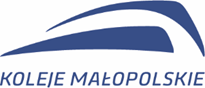 Załącznik nr 1Umowa nr CRU/../…/2023z dnia …….2023Opis Przedmiotu ZamówieniaOpis Przedmiotu ZamówieniaKategoria zgłoszeniaMaksymalny czas reakcji (w trybie 24/7/365)Maksymalny czas naprawy (w trybie 24/7/365)Krytyczny błąd30 min.2 godz.Poważny błąd1 godz.4 godz.Usterka4 godz.24 godz.Załącznik nr 2Umowa nr CRU/../…/2023z dnia …….2023Wzór protokołu odbioruWzór protokołu odbioruWYKONAWCA:ZAMAWIAJĄCY: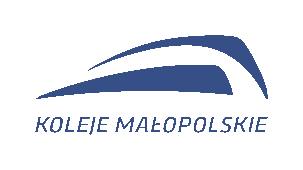 Załącznik nr 3Umowa nr CRU/../…/2023z dnia …….2023Zobowiązanie do zachowania tajemnicy przedsiębiorstwa„Koleje Małopolskie” Sp. z o.o.Zobowiązanie do zachowania tajemnicy przedsiębiorstwa„Koleje Małopolskie” Sp. z o.o.……………………………………………….PodpisZałącznik nr 4Umowa nr CRU/../…/2023z dnia …….2023Klauzula RODOKlauzula RODOZałącznik nr 5Umowa nr CRU/../…/2023z dnia …….2023Porozumienie w sprawie przesyłania fakturw formie elektronicznejPorozumienie w sprawie przesyłania fakturw formie elektronicznej……………………………………………..podpis Wykonawcy……………………………………………..podpis ZamawiającegoZałącznik nr 6Umowa nr CRU/../…/2023z dnia …….2023Oświadczenie Wykonawcy o rachunku bankowymOświadczenie Wykonawcy o rachunku bankowym